REQUERIMENTO Nº 1072/2014Requer Voto de Pesar pelo falecimento de Maria Rosa da Silva, ocorrido recentemente. Senhor Presidente, Nos termos do Art. 102, Inciso IV, do Regimento Interno desta Casa de Leis, requeiro a Vossa Excelência que se digne a registrar nos Anais desta Casa de Leis voto de profundo pesar pelo falecimento de Maria Rosa da Silva.Requeiro, ainda, que esta manifestação seja dada ciência aos seus familiares, encaminhando cópia do presente à Rua Portugal, número 1077 no bairro Jardim Europa, neste município.  Justificativa:A senhora Maria contava com 84 anos idade, viúva de Francisco Lucindo da Silva, deixa os filhos Albino, Abilio, Tereza, João, Antônio, Josefa e Luiz.Querida pelos familiares e amigos, seu passamento causou grande consternação e saudade; todavia, sua memória há de ser cultuada por todos os que a amaram.Que Deus esteja presente nesse momento de separação e dor, para lhes dar força e consolo.É, pois, este Voto, através da Câmara de Vereadores, em homenagem póstuma e em sinal de solidariedade.Palácio 15 de Junho - Plenário “Dr.Tancredo Neves”, 03 de dezembro de 2014.Antônio Carlos RibeiroCarlão Motorista-vereador-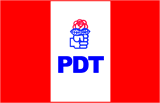 